FORM 4 END TERM 2 -2019-MARKING SCHEME1State three Computer Laboratory precautions and measures necessary to protect the computer user. [3 marks]Installation of anti-glare screensSeats with straight backrestComputer screens should be on level with user’s eyesProper cablingProper ventilationsNo overcrowdingInstallation of fire alarms2State two reasons for system reboot. [2 marks]Recover from a problem such as system hung, grubSo that the computer can handle maintenance services such as backing up and restoring dataDue to power outageAdd or remove hardwareCustomize CMOS settings or Change Kernel parametersRepair system configuration filesAllow auto update files to run3State any five uses of computers in a university.[5 marks]TypesettingPublishing newsletters, tutorials and modulesRunning of security systems such as CCTV, biometric entry/exit points and alarmsResearch work such as gathering informationE-learning (distance learning)Running of lifts and elevators in tall buildingsUsed in laboratories and workshops to run air conditioning systems and control machinesUsed in library to run catalogue systemsUsed for communication purposes Making of university timetablesProducing academic reportsKeeping records of workers, students and assetsCommunications such as use of e-mails4State the purpose of the following parts of the CPUAControl Unit;1 mkCoordinates all the activities in the CPU by issuing instructionsBALU;1 mkManipulates numerical and logical dataCMain Memory;1 mkProvides temporary storage5Initial costRunning costSize of the screenWarrantyEnd user licence agreement (EULA) User manualPower consumptionColour enhancements Quality of image3 marks6Graphic adaptorsTV CardRandom Access memoryHard Disk DriveProcessorData cablesPower supply unitMotherboardCD/DVD/Flash Drives7aDifferentiate between Batch processing and real time processing modes.[2 marks]Batch processing is where data is first collected and data collected is processed/at once (1mk)Real-time —data is processed so quickly such that the results (output) produced are able to influence, control, or affect the outcome of the activity currently taking place (1mk)Batch processing is where data is first collected and data collected is processed/at once (1mk)Real-time —data is processed so quickly such that the results (output) produced are able to influence, control, or affect the outcome of the activity currently taking place (1mk)Batch processing is where data is first collected and data collected is processed/at once (1mk)Real-time —data is processed so quickly such that the results (output) produced are able to influence, control, or affect the outcome of the activity currently taking place (1mk)Batch processing is where data is first collected and data collected is processed/at once (1mk)Real-time —data is processed so quickly such that the results (output) produced are able to influence, control, or affect the outcome of the activity currently taking place (1mk)8aDefine the term normalization as used in data base design[2 marks]Normalization is the process of trying to eliminate storage of duplicate values of data in a databaseNormalization is the process of trying to eliminate storage of duplicate values of data in a databaseNormalization is the process of trying to eliminate storage of duplicate values of data in a databaseNormalization is the process of trying to eliminate storage of duplicate values of data in a databasebState three objectives of normalization.[3 marks]Relate different tables in a databaseEase the retrieval of data from a relational databaseBreaking up multi theme tables into smaller workable tables                1x3=3mksRelate different tables in a databaseEase the retrieval of data from a relational databaseBreaking up multi theme tables into smaller workable tables                1x3=3mksRelate different tables in a databaseEase the retrieval of data from a relational databaseBreaking up multi theme tables into smaller workable tables                1x3=3mksRelate different tables in a databaseEase the retrieval of data from a relational databaseBreaking up multi theme tables into smaller workable tables                1x3=3mks9A worksheet contains the data shown below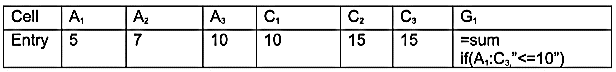 State the values displayed in G1[2 marks]10aName two methods of paper orientation as used in DTP[2 marks]PortraitLandscape PortraitLandscape PortraitLandscape PortraitLandscape bi.) Kerning refers to fixing particular pairs of letters that are to close or to far apart from each other (1mk)Tracking refers to changing visual denseness or openness of characters in a line (1mk)[2 marks]ii) Margins marks text areas on the page along the edges (1mk)Column guides divide the pages into several fields, used to define the printable areas (1mk)[2 marks]11Explain one role of a computer technician [1 marks]Trouble shooting computer software / hardware related problemAssembling and upgrading computer componentsServicing and maintaining of all computer related accessories2 mks for any two correct answersTrouble shooting computer software / hardware related problemAssembling and upgrading computer componentsServicing and maintaining of all computer related accessories2 mks for any two correct answersTrouble shooting computer software / hardware related problemAssembling and upgrading computer componentsServicing and maintaining of all computer related accessories2 mks for any two correct answersTrouble shooting computer software / hardware related problemAssembling and upgrading computer componentsServicing and maintaining of all computer related accessories2 mks for any two correct answers12What is disk partitioning?[1 marks]Process of dividing a large physical disk into two or more partition called logical drivesProcess of dividing a large physical disk into two or more partition called logical drivesProcess of dividing a large physical disk into two or more partition called logical drivesProcess of dividing a large physical disk into two or more partition called logical drives13What is the meaning of the phrase ‘semantics’ as used with computer programming?[1 marks]Meaning attached to every command in a particular programming languageMeaning attached to every command in a particular programming languageMeaning attached to every command in a particular programming languageMeaning attached to every command in a particular programming language14What is internet?[1 marks]This is a global network of computers.This is a global network of computers.This is a global network of computers.This is a global network of computers.15Explain the function of a bridge in computer networking.[1 marks]A network device that selectively determines the appropriate network segment for which a message is meant to be delivered or A bridge is a device that connects and passes packets between two network segments that use the same communications protocol.A network device that selectively determines the appropriate network segment for which a message is meant to be delivered or A bridge is a device that connects and passes packets between two network segments that use the same communications protocol.A network device that selectively determines the appropriate network segment for which a message is meant to be delivered or A bridge is a device that connects and passes packets between two network segments that use the same communications protocol.A network device that selectively determines the appropriate network segment for which a message is meant to be delivered or A bridge is a device that connects and passes packets between two network segments that use the same communications protocol.16aState two qualities of a good pseudocode.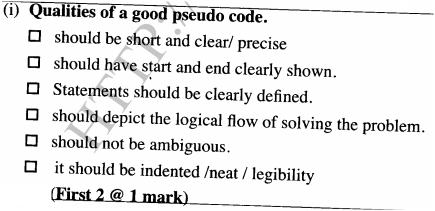 bWith the aid of flowchart diagrams, describe each of the following programme control structures:Sequence3 marks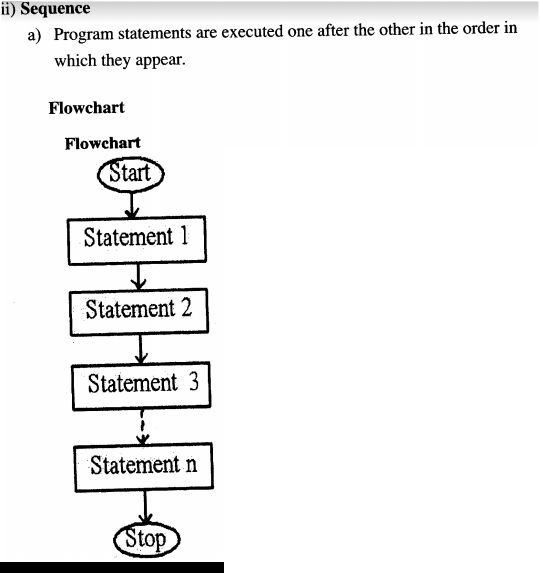 Selection3 marks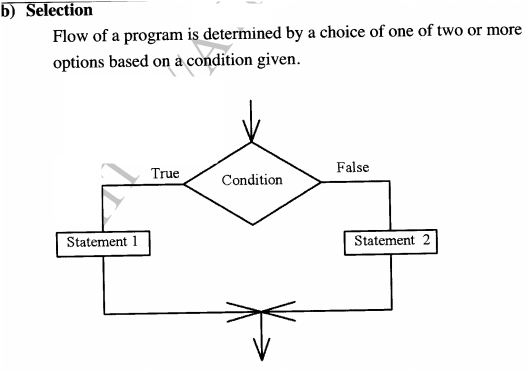 cDraw a programme flowchart that would accept three numbers and find their sum. If the sum is greater than 200. It adds 30 to the sum, otherwise subtracts 20 from the sum. The programme should then display the results.7 marks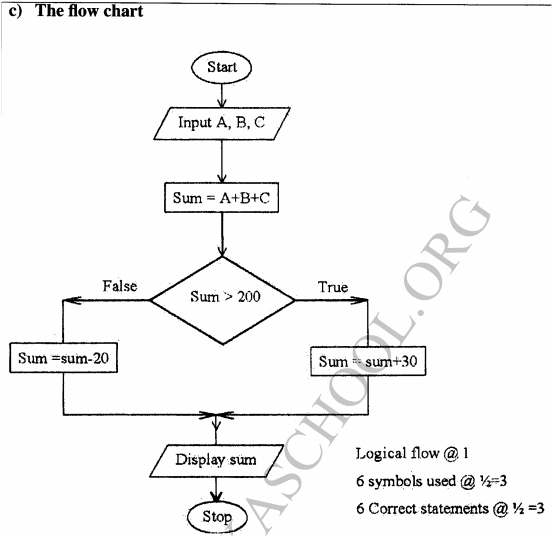 1717. a) What is the hexadecimal equivalent of 7678	✓Step1 convert 7678 to decimal	✓7x 82 + 6x81 +7x80	✓448+48+7=50310Step2	Convert 50310 to hexadecimal							     7678=IF 716Correct method/ step and answer give a markb) Use one’s compliment to solve the following sum:-510		(2mks)						                     -510 = 111110102  c) State two reasons for using binary in digital technology.	✓It is easier to develop devices that understand binary language	✓Devices designed using binary logic are simple	✓Digital devices are more reliable and consume less energy.		1mark for any two  d) Explain the role of a modem in data communication				(2mks)	✓A modem converts (modulates) data signal from digital to analogue to be transmitted over the telephone line. At the destination (receiving end) the modem attached to receiving computer converts (demodulate) the analogue signal back to the original digital forme) Describe each of following computer terminologies as used in data representation.	(4mks)(i) Word	✓Total number of bits that a single register of a particular machine can hold(ii) Bit	✓The smallest binary unit of either a ‘0’ or ‘1’.(iii) Byte	✓A group / collection of 8 bit used to represent a character.(iv)Nibble 	✓A group of four binary digital usually representing a numeric value.		1mark for correct descriptionf) Convert 7.12510 to binary								1112	.125x2= .250		0									.250 x2 = .500		0									.500 x 2 = 1.000	1   												      =0.0012								     = 111.001217. a) What is the hexadecimal equivalent of 7678	✓Step1 convert 7678 to decimal	✓7x 82 + 6x81 +7x80	✓448+48+7=50310Step2	Convert 50310 to hexadecimal							     7678=IF 716Correct method/ step and answer give a markb) Use one’s compliment to solve the following sum:-510		(2mks)						                     -510 = 111110102  c) State two reasons for using binary in digital technology.	✓It is easier to develop devices that understand binary language	✓Devices designed using binary logic are simple	✓Digital devices are more reliable and consume less energy.		1mark for any two  d) Explain the role of a modem in data communication				(2mks)	✓A modem converts (modulates) data signal from digital to analogue to be transmitted over the telephone line. At the destination (receiving end) the modem attached to receiving computer converts (demodulate) the analogue signal back to the original digital forme) Describe each of following computer terminologies as used in data representation.	(4mks)(i) Word	✓Total number of bits that a single register of a particular machine can hold(ii) Bit	✓The smallest binary unit of either a ‘0’ or ‘1’.(iii) Byte	✓A group / collection of 8 bit used to represent a character.(iv)Nibble 	✓A group of four binary digital usually representing a numeric value.		1mark for correct descriptionf) Convert 7.12510 to binary								1112	.125x2= .250		0									.250 x2 = .500		0									.500 x 2 = 1.000	1   												      =0.0012								     = 111.00121819. (i) Describe three ways in computers have positively impacted on education		(3mks)	✓Enabled distance learning hence education is made available to the mass	✓Standardized learning through sharing of materials on the internet as well as research.	✓Has ensured quality output	✓Brought the need for retaining staff in aspects of computing(ii) Simulation is one of the application areas of computers. What is meant by the term simulation?			 (1mk)	✓Is the designing of models of either an actual or theoretical physical item or analyzing / testing 	the execution output using a computer?  (b) State three advantages of computer based simulation.				(6mks)	✓Save cost- cheap way of testing models before actually building them	✓Reduce risks- it allows some activities that would otherwise be expensive & dangerous in real 	life situation to be put under test.	✓It is faster	✓It enables the manufacturer identify weakness of the real situation hence put correct 	reinforcement to their designs.	✓It is convenient(iii) Differentiate between a software engineer and a computer engineerSoftware engineer develops software programs as per requirements; computer engineer designs computer hardware and improves on existing ones.  *1 mk every correct answer\	(v) Name three responsibilities that are carried out by a web administrator	- develop and test websites	-Down load information needed by the firm from the internet	- Monitor access and use of the internet by enforcing security	- Modify, update, and maintain information on the website to meet new demands		* 1 Mk for any three correct19A school computer laboratory is scheduled to undergo major renovations. The lab is schedule to receiver new computer whose specifications are given below:- Pentium IV 2.8GHz processor 40GB HDD 3 ½  FDD 256MB RAM 56CD Rom 	17” SVGA TFT monitor	The computers are going to be networked and will be able to browse the internet. Explain what is meant by the terms:-  	(2marks)FDDAn acronym for floppy disk drove which the computer possesses for 3 ½ size disks HDD An acronym for hard disk which the computer possess and its storage size is 40GBSVGAAn acronym for thin film transistor monitor type TFT An acronym for thin film transistor monitor type The computer is to be networked, name one extra device that should be fitted on every computer to enable this to happen	(1mark)  NIC (network interface Card)The computer is to receive internet facilities through the server on a dial; up system. Name and describe the function of a special device that needs to be connected to the server to complete the connection.	 (1mark).A modem (i) The school has to apply he star topology to link up the computer. List two advantages of this type of topology.  (1mark)Easy to configure Allows centralization of key networking resources like concentration and servers Gives network administration focal point for network Name the central device used to connect the computers in this topology. (1mark)  Hub List two other types of topologies that the school could have opted for (1mark) Bus topology Ring topology Mesh topology Tree/ hierarchical topologyList four advantages of using a network (2marks)Improves reliability e.g. in case one computer breaks down, users can still access data and information from other computer on network Resources sharing i.e. data/ information, files, printers, modems, programs etc can be attached to the network for access by all users Distributed processing facilities Remote communication i.e. transfer of data signals between two communication devices located differently Cost effectiveness. Although initial cost of laying down the network components may be expensive the savings experienced and the value added to service delivery make them a (i) Data transmission via the internet is done using a mode known as packet switching. Describe this data transmission mode  (1mark) Refer to the process over the network of breaking down into discrete systematic steps the data transmission process and at each step a certain action takes place. Name two other modes of transmission  (2mark) 		Simplex Mode 		Half Duplex and Full Duplex h)  (i) 	The school’s LAN is done using UTP cable. List two advantages of using this type of cable. (1mark) They are readily available (EMI)Cheap (not costly)List two advantages of using fibre cable in networking (1mark) Hard to tap (security)Immune to effects of moisture and light.Does not suffer from E.M.IFlexible in size.iii) Data flows in the school’s LAN in a duplex manner. Discuss two other types of data transmission in 	network giving examples (2marks) Hard duplex (Bi – directional)Data flows in both direction but only one direction at a time.SimplexData flows in one direction on the communication media.20a)(i)	Explain three communication services offered through internet (3marks)ChattingE-mailsVideo conferencing(ii)	Describe the following internet terms (2mks)Links – A text or picture that when clicked causes other web pages to be opened.URL – A special internet address made up of organization name and an extension explaining the type of organization and country.b)	 The following is a spreadsheet relating to a farmer.A function =IF(B2<200 “Not Viable”), IF(B2>300,” Moderate”), IF (B2>1000, “Viable”))). Give the appropriate result returned in cells C2, C3, C4 and C5      (2 mks)c) Text can easily be selected using a mouse in word processing. How do you select i) Multiple paragraph	    Triple click on the left margin (2mks)ii) Vertical block of text    Hold down Ctrl as you drag the mouse pointer(d) List three areas where virtual reality is used			(3 mks)entertainmentexploring of landscapessimulationstudy of human anatomy(e) Outline three ways computers can be used to enhance marketing. (3mks	-E-commerce-Electronic presentation-Advertising